
Психолого-педагогічний консультативний центр
в Бжеску
32-800 Бжеско, вул. Пястовська 2Б
тел.: 14 66 301 81
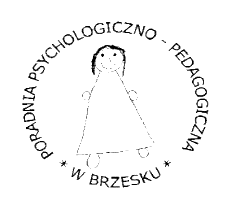 
ЗАЯВНИК:
...............................................................................            Місце, дата...................................................
ПІБ батьків/законних опікунів...............................................................................
домашня адреса батьків/опікунів...............................................................................
поштовий індекс......................................................................................
телефонний номерЗАЯВА ДО ПСИХОЛОГО-ПЕДАГОГІЧНОГО 
КОНСУЛЬТАТИВНОГО ЦЕНТРУ 
В БЖЕСКУПРО ПРОВЕДЕННЯ ТЕСТУ/АНАЛІЗУ	
Оскільки:...............................................................................................................................................................................................................................................................................................................................................................................................................................................................................................................................................................................................................................................................................................................................................................................................................................................................................................................................................................................................................................................................................................................................................................Для:Ім’я та прізвище дитини/учня..........................................................................................................Дата і місце народження:...............................(Ідентифікаційний номер – PESEL)...........................ПІБ батьків/законних опікунів.............................................................................................................Домашня адреса дитини.......................................................................................................................Телефонний номер:............................................... електронна пошта:...............................................Назва школи/садка/закладу..................................................................................................................Клас:.................................................... Чи дитини проходила обстеження в нашому Психолого-педагогічному консультативному центрі?.........................................................................................Психолого-педагогічний консультативний центр
в Бжеску
32-800 Бжеско, вул. Пястовська 2Б
тел.: 14 66 301 81Обґрунтування заяви (очікування батьків, наприклад: консультація, проведення психолого-педагогічного обстеження, лікування/терапія, пояснення причин труднощів дитини, отримання інструкцій щодо роботи з дитиною вдома, в школі, інше...)...........................................................................................................................................................................................................................................................................................................................................................................................................................................................................................................................................................................................................................................................................................................................................................................................................................................................................................................Документація, що додається до заяви:................................................................................................................................................................................................................................................................................................................................................................................................................................................................................................................................................................................................................................................................................................................................................................................................................................Даю згоду на обробку персональних даних моєї дитини Психолого-педагогічним консультативним центром у Бжеску з метою належної організації процесу обстеження. Я заявляю, що прочитав/-ла Інформаційне положення щодо процесу збору та обробки персональних даних.Підпис заявника (законного опікуна):...............................................................Примітки/зауваження Психолого-педагогічного консультативного центру:................................................................................................................................................................................................................................................................................................................................................................................................................................................................................................................................................................................................................................................................................................................................................................................................................................................................................................................................................................................................................................................................................................................................................................................................................................................................................................................................